Программа семинара.Место проведения - клуб-отель "Золотой пляж", г. Миасс, Челябинская обл.Сроки проведения: 5 - 7 сентября-2017 годаОбъём - 24 академических часа.Продолжительность - 2 дняУчастники семинара должны иметь при себе судейский билет, карточку учёта судейской работы, калькулятор и компьютер, компьютерные носители информации, текст актуальных правил соревнований (размещён на сайте ФГССР).Федерация горнолыжного спорта и сноуборда РоссииВсероссийский семинар судей по горнолыжному спорту 2017.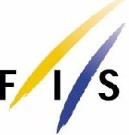 05.09.17День приездаПредварительная регистрация участников семинара в службе размещения отеля06.09.17Первый день семинара10:00Новости ФГССР. Спортивный календарь предстоящего сезона.10:20Закон о спорте РФ - вопросы спортивного судейства. Положение РФ о спортивных судьях.10:40Новые квалификационные требования к судьям. Специфика оформления представлений. Сроки действия и подтверждение судейских категорий.  Технология оформления продления действия судейской категории (аттестации судей) на уровне субъекта РФ и на уровне ФГССР.11:40Информация об изменениях в правилах, новых требованиях ФИС. Российские правила горнолыжного спорта, утверждённые Минспортом РФ. Регламент командных параллельных соревнований.12:00Разбор случаев из практики работы жюри. Упражнения на расчёты.13:15Обед14:00Информационное обеспечение проведения горнолыжных соревнований. Источники необходимой для проведения соревнований информации. Структура документооборота соревнований. Мандатная комиссия, промежуточные и окончательные документы соревнований. 14:40Технология работы с программным обеспечением проведения соревнований. Методика работы с программой Ski-Pro - полный цикл проведения соревнований.16:00Перерыв16:20Упражнения по документообороту соревнований на базе программы Ski-Pro.19:00Ужин
07.09.17
Завтрак 9:30 - 10:0010:30Анализ проведения соревнований прошедшего сезона - ошибки планирования и проведения соревнований, неоптимальные решения жюри, разные недоразумения, административные просчёты.10:50Взаимодействие организаторов соревнований и судей с инспекторами допинг контроля.11:00Подготовка к проведению крупнейших международных соревнований по горнолыжному спорту на территории России11:40Тестирование с целью аттестации 40 минут.12:30Заседание Всероссийской коллегии судей. Распределение технических делегатов ФГССР на всероссийские классифицируемые соревнования.